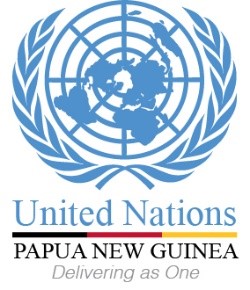 Socioeconomic Impact Assessment of COVID-19 Pandemic in Papua New GuineaA Survey of the Impact of COVID-19 Related Measures on the Households Income and Expenditure The United Nations in PNG in Partnership with the National Broadcasting Corporation of PNG are conducting a nationwide survey to Assess the Socioeconomic Effects/Impact of Measures taken to prevent the spread of COVID-19 (such as the State of Emergency and the National Emergency Orders on the Income and Expenditure of HouseholdsResults of the survey will inform the Government and Partners to better design and target the respective resources to help the country recover. Hence your participation is critical to better measure the effects/impact on Households. The survey is anonymous. All information including data on respondents will be confidential. This survey should be filled out by the head of the household or by a household member on their behalf.Basic Demographic informationBasic Demographic informationBasic Demographic informationBasic Demographic informationState the Province/District/LLG that you live in:Province:________________________District:________________________LLG:________________________________________Gender of head of the household?□ Male□ Femaleb. Age of head of the household?□ Between 25 - 34 years-old□ Between 35 - 44 years-old □ Between 45 - 54 years-old □ 55 or more years-oldAre you the main income earner of the household □ Yes      □ No       d. Where do you live? □ Suburb (town)□ Urban Squatter□ Provincial township□ Rural Village HouseholdWhat is your marital status?□ Single□ Married□Divorced/Separated□ Defacto/Other f. Are you the landlord of the house or a tenant or other? □ Landlord□ Tenant□ Other (please specify) ________________________________Is your household a nuclear family or extended family? If extended, how many families?Is your household a nuclear family or extended family? If extended, how many families?□ Nuclear Family□ Extended Family No. of families: _____□ Nuclear Family□ Extended Family No. of families: _____How many people live in your household?How many people live in your household?Female Adults  _____Male Adults ______Female Children_______ (ages 18 and Below)Male Children_____ (ages 18 and Below)Total______Female Adults  _____Male Adults ______Female Children_______ (ages 18 and Below)Male Children_____ (ages 18 and Below)Total______How many people living with disability (PLWD) live in your household?How many people living with disability (PLWD) live in your household?Female Adults  _____Male Adults ______Female Children_______ (ages 18 and Below)Male Children_____ (ages 18 and Below)Total______Female Adults  _____Male Adults ______Female Children_______ (ages 18 and Below)Male Children_____ (ages 18 and Below)Total______Employment and Income informationEmployment and Income informationEmployment and Income informationEmployment and Income informationWhat is your main source of income? Tick one boxWhat is your main source of income? Tick one box□ Formal employment (salary)□ Informal Enterprise Sector (e.g. self-help activities)□ Informal Employment (e.g. babysitter, haus meri)□ Casual Employee in a registered business □ Others (Specify) _______________________________□ Formal employment (salary)□ Informal Enterprise Sector (e.g. self-help activities)□ Informal Employment (e.g. babysitter, haus meri)□ Casual Employee in a registered business □ Others (Specify) _______________________________Has the SOE and NEO affected your main source of income? If so How? (Please tick all that apply)Has the SOE and NEO affected your main source of income? If so How? (Please tick all that apply)□ Yes       □ No□ The Supplier has been cut off hence no reselling□ The ban on social activities (eg betelnut selling & chewing) □ Closure of non-essential services/shops□ Restrictions on travels□ Restrictions on air/sea ports□ Other (please specify) ________________________________□ Yes       □ No□ The Supplier has been cut off hence no reselling□ The ban on social activities (eg betelnut selling & chewing) □ Closure of non-essential services/shops□ Restrictions on travels□ Restrictions on air/sea ports□ Other (please specify) ________________________________Is your income earned on a daily/weekly/monthly basis? (prior to the SOE on 23 March)Is your income earned on a daily/weekly/monthly basis? (prior to the SOE on 23 March)□ Daily□ Weekly□ Fortnightly□ Monthly □ Daily□ Weekly□ Fortnightly□ Monthly How much did you earn per day (prior to the SOE on 23 March )How much did you earn per day (prior to the SOE on 23 March )□ K7-K100□ K101-K500□ K501-K1000□ K1001-K5000□ K5000+□ K7-K100□ K101-K500□ K501-K1000□ K1001-K5000□ K5000+Since the implementation of the SOE on 23 March, how has your personal income been affected?Since the implementation of the SOE on 23 March, how has your personal income been affected?□Decreased□Increased□No Change□Decreased□Increased□No ChangeHow much were your spending per day on household expenditures such as food, medical, utilities (prior to the SOE/NEO)? How much were your spending per day on household expenditures such as food, medical, utilities (prior to the SOE/NEO)? □ K7-K100□ K101-K500□ K501-K1000□ K1000+□ K7-K100□ K101-K500□ K501-K1000□ K1000+Has there been any change in household spending during the SOE?Has there been any change in household spending during the SOE?□Decreased□Increased□No Change□Decreased□Increased□No ChangeIf the SOE continues, how would your personal & household income be affected?If the SOE continues, how would your personal & household income be affected?□ Decrease significantly□ Decrease somewhat □ No Change □ Increase somewhat□ Increase significantly□ Decrease significantly□ Decrease somewhat □ No Change □ Increase somewhat□ Increase significantlyDescribe the debts that you are currently repaying:Describe the debts that you are currently repaying:□ Housing Loan□ School Fee Loans □ Personal Loans □ Goods bought on credit/Dinau □ Other (please specify) ________________________________□ None□ Housing Loan□ School Fee Loans □ Personal Loans □ Goods bought on credit/Dinau □ Other (please specify) ________________________________□ NoneHas the effect on your income had an impact on your repayment of loans/debts? Has the effect on your income had an impact on your repayment of loans/debts? □ Yes □ No □ Yes □ No How many other people are gainfully employed in your household?How many other people are gainfully employed in your household?Female _____Male ______Person Living With Disability Female _____Person Living With Disability Male ______Total __________________Female _____Male ______Person Living With Disability Female _____Person Living With Disability Male ______Total __________________Has their income been affected due to the SOE/NEO?Has their income been affected due to the SOE/NEO?Female _____Male ______Person Living With Disability Female _____Person Living With Disability Male ______Total __________________Female _____Male ______Person Living With Disability Female _____Person Living With Disability Male ______Total __________________Has the quantity of basic food items consumed by the household changed since the SOE/NEO was introduced?Has the quantity of basic food items consumed by the household changed since the SOE/NEO was introduced?□ Increased significantly □ Increased somewhat□ No change□ Decreased somewhat □ Decreased significantly □ Increased significantly □ Increased somewhat□ No change□ Decreased somewhat □ Decreased significantly Has the quality of basic food items consumed by the household changed since the SOE/NEO was introduced?Has the quality of basic food items consumed by the household changed since the SOE/NEO was introduced?□ Increased significantly □ Increased somewhat□ No change□ Decreased somewhat □ Decreased significantly□ Increased significantly □ Increased somewhat□ No change□ Decreased somewhat □ Decreased significantlyHas anyone in your household lost/quit their jobs due to the SOE/NOE? (please specify all that apply)Has anyone in your household lost/quit their jobs due to the SOE/NOE? (please specify all that apply)Female _____Male ______Person Living With Disability Female _____Person Living With Disability Male ______Total __________________Female _____Male ______Person Living With Disability Female _____Person Living With Disability Male ______Total __________________State the reason why members have lost/quit their job?State the reason why members have lost/quit their job?□ Laid off because business closed□ Laid off because business scaled down□ Specify if others ___________________□ Laid off because business closed□ Laid off because business scaled down□ Specify if others ___________________What was the type of job lost/quit?What was the type of job lost/quit?□ Formal (wage employment)□ Informal □ Casual (irregular wage)□ Other (please specify) _______________________________□ Formal (wage employment)□ Informal □ Casual (irregular wage)□ Other (please specify) _______________________________Are you confident that those who have lost their jobs in your household will be able to get a job/return to their former jobs when the pandemic is over?Are you confident that those who have lost their jobs in your household will be able to get a job/return to their former jobs when the pandemic is over?□ Yes □ No□ Not sure□ Other (please specify) _______________________________□ Yes □ No□ Not sure□ Other (please specify) _______________________________Has your household’s living situation changed due to SOE/NEO issued in the country? Has your household’s living situation changed due to SOE/NEO issued in the country? □ Improved      □ Worsened □ Improved      □ Worsened Has anyone in your household been able to supplement your main source of income during this period (Yes/No)? If yes, please specify how you supplemented your income?Has anyone in your household been able to supplement your main source of income during this period (Yes/No)? If yes, please specify how you supplemented your income?□ Yes    □ No□ Specify __________________________________________□ Yes    □ No□ Specify __________________________________________Have you received any support during the SOE/NOE? If yes, what sort of support and from whom?Have you received any support during the SOE/NOE? If yes, what sort of support and from whom?□ Yes      □ No □ Financial support from Government□ Basic Essential Items from Government□ Basic Essential Items from Churches/NGOs□ Other (please specify) _______________________________□ Yes      □ No □ Financial support from Government□ Basic Essential Items from Government□ Basic Essential Items from Churches/NGOs□ Other (please specify) _______________________________Describe the main personal challenges you are facing:Describe the main personal challenges you are facing:□ Reduced access to income earning opportunities□ Increased security concerns□ Gender based violence □ Child abuse (within your household)□ Abuse (physical/verbal/emotional)□ Other (please specify) _______________________________□ Reduced access to income earning opportunities□ Increased security concerns□ Gender based violence □ Child abuse (within your household)□ Abuse (physical/verbal/emotional)□ Other (please specify) _______________________________Which Aspects of your Income Do you think the Government and its Partners Should Focus or Target to Help you to Recover quickly from the socioeconomic impact of COVID-19? Please provide 2 suggestions.Which Aspects of your Income Do you think the Government and its Partners Should Focus or Target to Help you to Recover quickly from the socioeconomic impact of COVID-19? Please provide 2 suggestions.(i)……………………………………………………………………………(ii)…………………………………………………………………………(i)……………………………………………………………………………(ii)…………………………………………………………………………What Policy suggestions do you have for the Government and its Partners to Help you recover quickly households recover quickly? Please provide 3 suggestions.What Policy suggestions do you have for the Government and its Partners to Help you recover quickly households recover quickly? Please provide 3 suggestions.(i)……………………………………………………………………………(ii)……………………………………………………………………………(ii)……………………………………………………………………………(i)……………………………………………………………………………(ii)……………………………………………………………………………(ii)……………………………………………………………………………